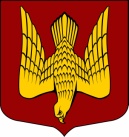 СОВЕТ ДЕПУТАТОВ  МУНИЦИПАЛЬНОГО ОБРАЗОВАНИЯСТАРОЛАДОЖСКОЕ СЕЛЬСКОЕ  ПОСЕЛЕНИЕВОЛХОВСКОГО МУНИЦИПАЛЬНОГО РАЙОНАЛЕНИНГРАДСКОЙ ОБЛАСТИТРЕТЬЕГО СОЗЫВАРЕШЕНИЕот 01 марта 2018 года                                                                                                           №  2О внесении изменений в решение Совета депутатов МО Староладожское сельское поселение от 14.06.2006 г. № 25  «Об утверждении Положения о порядке осуществления муниципального земельного контроля в МО Староладожское сельское поселение»На основании Федерального  закона от 06.10.2003 № 131-ФЗ «Об общих принципах организации местного самоуправления в Российской Федерации», Федерального закона от 26 декабря 2008 года № 294-ФЗ «О защите прав юридических лиц и индивидуальных предпринимателей при осуществлении государственного контроля (надзора) и муниципального контроля», рассмотрев Протест Волховского городского прокурора от 19.01.2018 г. № 07-17-2018 года, Совет депутатов муниципального образования Староладожское сельское поселение, р е ш и л: 1. Удовлетворить Протест Волховской городской прокуратуры на Решение Совета Депутатов муниципального образования Староладожское сельское поселение № 25 от 14.06.2006 г. «Об утверждении Положения о порядке осуществления муниципального земельного контроля в МО Староладожское сельское поселение».2. Внести следующие изменения и дополнения в решение Совета депутатов   от 14 июня 2006 года № 25  «Об утверждении Положения о порядке осуществления муниципального земельного контроля в МО Староладожское сельское поселение» в приложение №1  «Положение о порядке осуществления муниципального земельного контроля в МО Староладожское сельское поселение»,  (далее – Положение):2.1.  Пункт 2.4. Положения, дополнить подпунктом «г»: - «г) приказ (распоряжение) руководителя органа государственного контроля (надзора), изданный в соответствии с поручениями Президента Российской Федерации, Правительства Российской Федерации и на основании требования прокурора о проведении внеплановой проверки в рамках надзора за исполнением законов по поступившим в органы прокуратуры материалам и обращениям».2.2.  Пункт 2.11.  Положения изложить в следующей редакции: - «2.11. При проведении проверки должностные лица органа муниципального контроля не вправе; проверять выполнение обязательных требований и требований, установленных муниципальными правовыми актами, если такие требования не относятся к полномочиям  органа муниципального контроля, от имени которых действуют эти должностные лица; проверять выполнение требований, установленных нормативными правовыми актами органов исполнительной власти СССР и РСФСР, а также выполнение требований нормативных документов, обязательность применения которых не предусмотрена законодательством Российской Федерации;  проверять выполнение обязательных требований и требований, установленных муниципальными правовыми актами, не опубликованными в установленном законодательством Российской Федерации порядке;  осуществлять плановую или внеплановую выездную проверку в случае отсутствия при ее проведении руководителя, иного должностного лица или уполномоченного представителя юридического лица, индивидуального предпринимателя, его уполномоченного представителя, за исключением случая проведения такой проверки по основанию, предусмотренному подпунктом  «б» пункта 2.4., а также проверки соблюдения требований земельного законодательства в случаях надлежащего уведомления собственников земельных участков, землепользователей, землевладельцев и арендаторов земельных участков;  требовать представления документов, информации, образцов продукции, проб обследования объектов окружающей среды и объектов производственной среды, если они не являются объектами проверки или не относятся к предмету проверки, а также изымать оригиналы таких документов;  распространять информацию, полученную в результате проведения проверки и составляющую государственную, коммерческую, служебную, иную охраняемую законом тайну, за исключением случаев, предусмотренных законодательством Российской Федерации; превышать установленные сроки проведения проверки; осуществлять выдачу юридическим лицам, индивидуальным предпринимателям предписаний или предложений о проведении за их счет мероприятий по контролю»;2.3. пункт 2.7. Положения дополнить подпунктом 2.7.1.,  следующего содержания:- «2.7.1. Должностные лица органа государственного контроля (надзора), органа муниципального контроля при проведении проверки обязаны:1) своевременно и в полной мере исполнять предоставленные в соответствии с законодательством Российской Федерации полномочия по предупреждению, выявлению и пресечению нарушений обязательных требований и требований, установленных муниципальными правовыми актами;2) соблюдать законодательство Российской Федерации, права и законные интересы юридического лица, индивидуального предпринимателя, проверка которых проводится;3) проводить проверку только во время исполнения служебных обязанностей, выездную проверку только при предъявлении служебных удостоверений, копии распоряжения или приказа руководителя, заместителя руководителя органа государственного контроля (надзора), органа муниципального контроля и в случае, предусмотренном частью 5 статьи 10 Федерального закона 294-ФЗ, копии документа о согласовании проведения проверки с органом прокуратуры по месту осуществления деятельности таких юридических лиц, индивидуальных предпринимателей.;4) не препятствовать руководителю, иному должностному лицу или уполномоченному представителю юридического лица, индивидуальному предпринимателю, его уполномоченному представителю присутствовать при проведении проверки и давать разъяснения по вопросам, относящимся к предмету проверки;5) предоставлять руководителю, иному должностному лицу или уполномоченному представителю юридического лица, индивидуальному предпринимателю, его уполномоченному представителю, присутствующим при проведении проверки, информацию и документы, относящиеся к предмету проверки;6) знакомить руководителя, иного должностного лица или уполномоченного представителя юридического лица, индивидуального предпринимателя, его уполномоченного представителя с результатами проверки и документами и (или) информацией, полученными в рамках межведомственного информационного взаимодействия;7) доказывать обоснованность своих действий при их обжаловании юридическими лицами, индивидуальными предпринимателями в порядке, установленном законодательством Российской Федерации;8) соблюдать сроки проведения проверки, установленные настоящим Федеральным законом;9) не требовать от юридического лица, индивидуального предпринимателя документы и иные сведения, представление которых не предусмотрено законодательством Российской Федерации;10) осуществлять запись о проведенной проверке в журнале учета проверок в случае его наличия у юридического лица, индивидуального предпринимателя».2.4. дополнить пункт 3.6. Положения подпунктом 3.6.1. следующего содержания: - «3.6.1. В случае необходимости при проведении проверки субъекта малого предпринимательства или микропредприятия,  получения документов и (или) информации в рамках межведомственного информационного взаимодействия проведение проверки может быть приостановлено руководителем (заместителем руководителя), органа муниципального контроля на срок, необходимый для осуществления межведомственного информационного взаимодействия, но не более чем на десять рабочих дней. Повторное приостановление проведения проверки не допускается.На период действия срока приостановления проведения проверки приостанавливаются связанные с указанной проверкой действия органа муниципального контроля, на территории, в зданиях, строениях, сооружениях, помещениях, на иных объектах субъекта малого предпринимательства».3. Опубликовать данное решение в средствах массовой информации.4. Контроль за исполнением настоящего решения возложить на главу администрации муниципального образования Староладожское сельское поселение.       Глава муниципального образованияСтароладожское сельское поселение                                Ваганова Л.А.             